Tytuł operacji:               „Wydanie książki pod tytułem „ Gloria victoribus (Chwała                                       zwycięzcom) - powstańcy wielkopolscy powiązani z Ziemią                                        Chodzieską”  - Towarzystwo Miłośników Ziemi ChodzieskiejNumer wniosku:              1/PGP/17 Kwota dofinansowania:   24 090,00 złCel ogólny LSR:              Rozszerzenie zrównoważonej działalności społecznej ze                                          szczególnym uwzględnieniem rozwoju turystyki i ochrony zasobów.
	Cel szczegółowy:             Promocja turystyczna obszaru.Przedsięwzięcie:              Publikacje dotyczące obszaru LGD.Wskaźnik:                        Liczba publikacji na temat turystyki na obszarze LGD.Opis operacji:W dniu 8 lipca w Chodzieskim Domu Kultury odbyła się uroczystość, podczas której została zaprezentowana książka pt. “Gloria victoribus”, czyli „Chwała zwycięzcom” poświęcona Powstańcom Wielkopolskim związanych z Ziemią Chodzieską. Autorką książki jest Pani Dorota Marciniak, która przez kilka ostatnich lat zbierała wszelkie informacje potrzebne do stworzenia tej publikacji. Współautorami książki są Ewa Kabat, Wojciech Kicman, Zenon Sroka , Andrzej Wieczorek, dr Robert Zimny, Mikołaj Pietraszak-Dmowski i Waldemar Janiszewski. Oprócz sylwetek powstańców książka zawiera relacje z bitew o Chodzież, plan cmentarza ze spisem grobowców oraz mapę Ziemi Chodzieskiej.Podczas uroczystości wszyscy zaśpiewali Marsyliankę Wielkopolską, hymn ku czci Powstańców Wielkopolskich.Książka została sfinansowana w ramach poddziałania 19.2 „Wsparcie na wdrażanie operacji w ramach strategii rozwoju lokalnego kierowanego przez społeczność” objętego Programem Rozwoju Obszarów Wiejskich na lata 2014-2020, realizowanego przez Towarzystwo Miłośników Ziemi Chodzieskiej z projektów grantowych Stowarzyszenia „Dolina Noteci”.Każdy zaproszony gość otrzymał bezpłatny egzemplarz.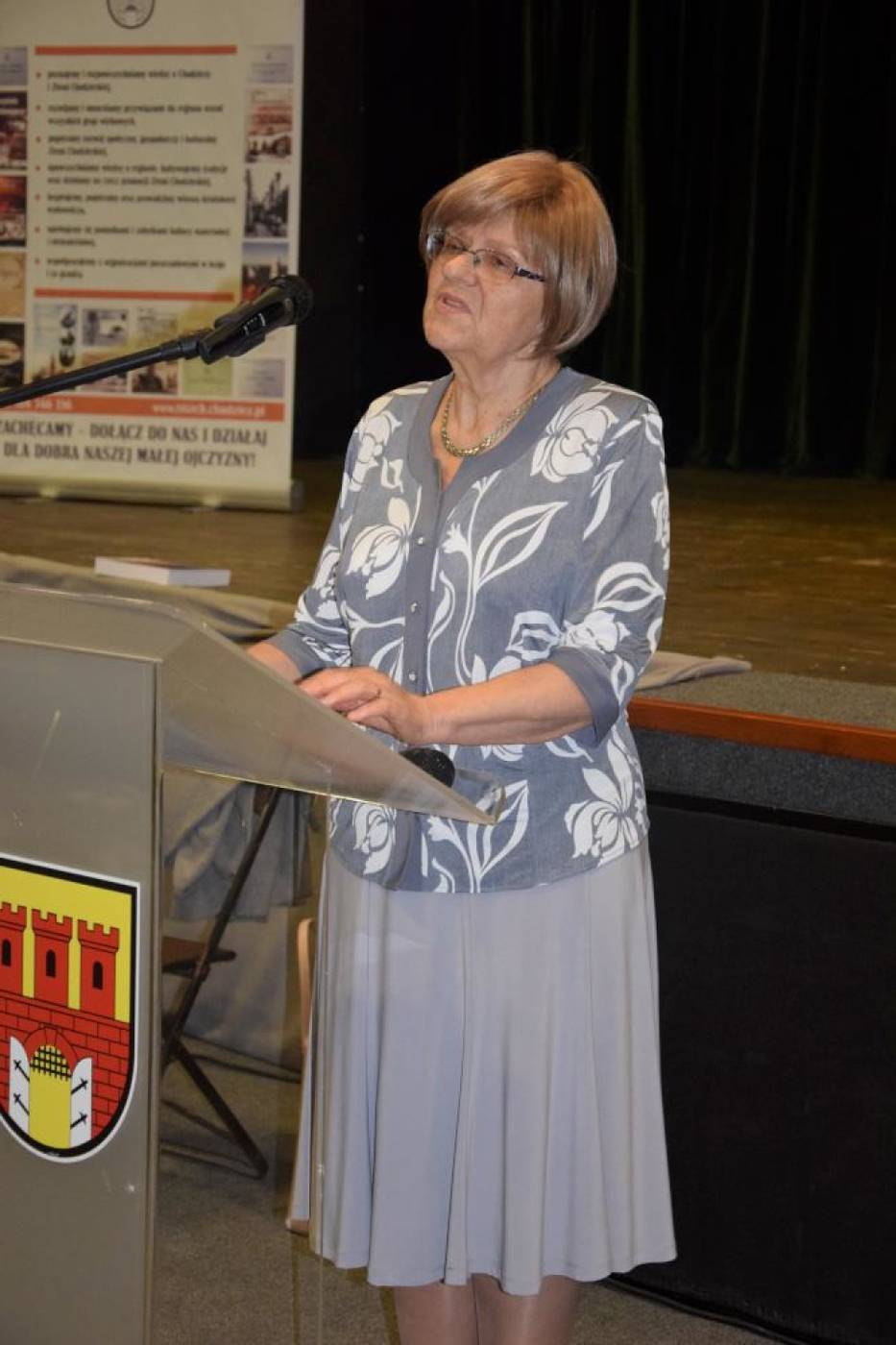 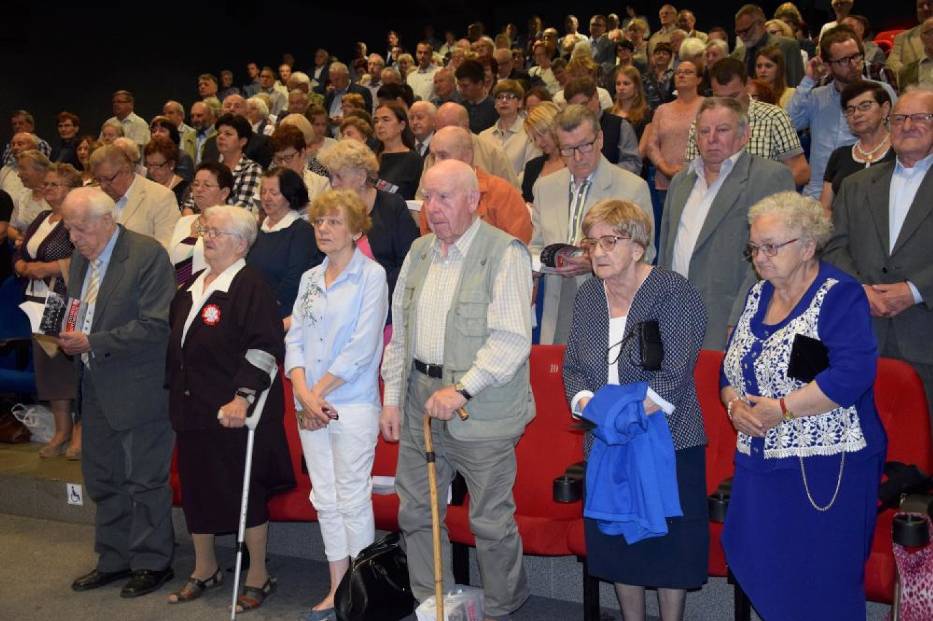 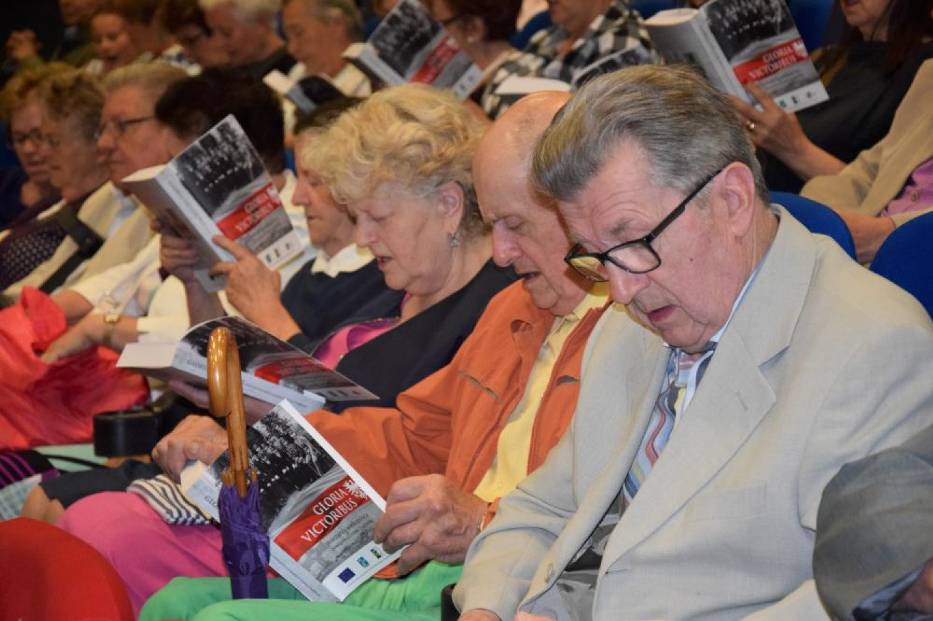 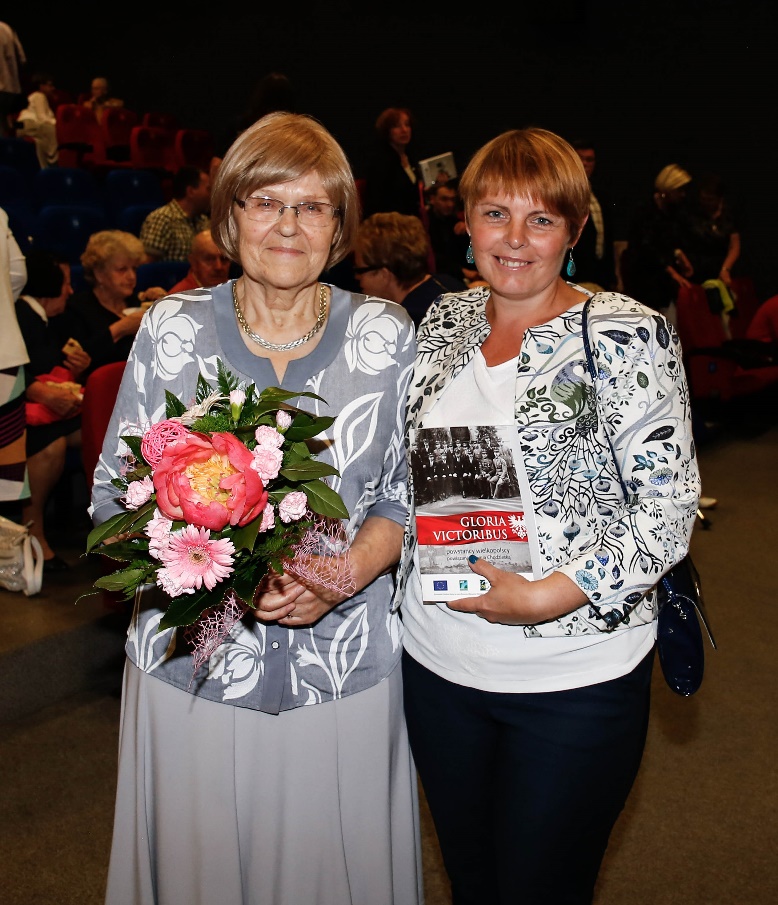 